ПРОТОКОЛ № 1Очередного (годового) общего собрания членов Саморегулируемой организации Некоммерческого партнерства «Межрегиональное объединение дорожников «СОЮЗДОРСТРОЙ»г. Москва                                                                        «17» февраля 2016 годаМесто проведения Общего собрания:Российская Федерация, город Москва, Олимпийский проспект, д. 18/1, Гостиница «Азимут Москва Олимпик»Время регистрации: 10.00ч. – 10.50ч. Время проведения собрания: 11.00 часовФорма проведения: очное (совместное присутствие).Согласно Журналу регистрации на момент начала проведения Общего собрания в нем приняли участие (зарегистрировались) 199 члена и их представители из 294 действующих членов Партнерства.Кворум имеется. Собрание правомочно принимать решения по вопросам Повестки дня.С вступительным словом к собравшимся обратился Президент Партнерства Кошкин А.А., который представил Президиум собрания в следующем составе:- Заместитель Руководителя Федерального дорожного агентства Минтранса России Прончатов Дмитрий Евгеньевич;- Заведующий кафедрой «Строительство и эксплуатация автомобильных дорог» Московского автомобильного - дорожного государственного технического университета (МАДИ)  Ушаков Виктор Васильевич;- Председатель Общероссийского профсоюза работников автомобильного транспорта и дорожного хозяйства Ломакин Владимир Владимирович;- Руководитель Секретариата Межправительственного совета дорожников Каримов Бури Бачабекович;- Президент СРО НП «МОД «СОЮЗДОРСТРОЙ» и Президент ОАО «Сибмост» Кошкин Альберт Александрович;- Генеральный директор СРО НП «МОД «СОЮЗДОРСТРОЙ» Хвоинский Леонид Адамович.В соответствии с Уставом Партнерства, Кошкин А.А. предложил избрать Председателя Собрания и выдвинул кандидатуру Генерального директора СРО НП «МОД «СОЮЗДОРСТРОЙ» - Хвоинского Леонида Адамовича, и Секретарем собрания – кандидатуру заместителя генерального директора Партнерства Суханова Павла Львовича. Голосовали:За – 199 голоса, против – нет, воздержался – нет.Решение принято.На Общем собрании членов СРО НП «МОД «СОЮЗДОРСТРОЙ» (далее – Партнерство) Председательствующим на голосование был поставлен вопрос об избрании Счетной комиссии в количестве 4 человек и персонального состава Счетной комиссии:Председатель Счетной комиссии – Суханов Павел Львович.Члены комиссии: Ламаев Александр Сергеевич, Борисенко Геннадий Геннадьевич, Алиев Алик Наврузович. Голосовали:За – 199 голоса, против – нет, воздержался – нет.Решение принято.Повестка дня годового Общего собрания членовСРО НП МОД «СОЮЗДОРСТРОЙ»Повестка дня собрания.Утверждение годового отчета за 2015 год и годового бухгалтерского баланса за 2015 г.Принятие документов Партнерства: стандартов, изменений и дополнений к стандартам саморегулируемой организации Некоммерческое партнерство «Межрегиональное объединение дорожников «СОЮЗДОРСТРОЙ».Принятие новой редакции Положения о компенсационном взносе СРО НП «МОД «СОЮЗДОРСТРОЙ».4. Утверждение финансового плана (сметы доходов и расходов) на 2016 год.5. Выборы представителя саморегулируемой организации с правом решающего голоса для участия во Всероссийском съезде саморегулируемых организаций.Выступил: председатель Совета директоров ОАО «ДСК «АВТОБАН» Серегин Н. П. с предложением включить в повестку дня шестым вопросом – вопрос о ситуации с Московским автомобильно-дорожным государственным техническим университетом (МАДИ).Председателем был поставлен вопрос об утверждении Повестки дня Общего собрания с включением в неё шестым вопросом – вопроса о ситуации с Московским автомобильно-дорожным государственным техническим университетом (МАДИ).Голосовали:За – 199 голоса, против – нет, воздержался – нет.Решение принято.Окончательная Повестка дня годового Общего собрания членовСРО НП МОД «СОЮЗДОРСТРОЙ»1. Утверждение годового отчета за 2015 год и годового бухгалтерского баланса за 2015 г.2. Принятие документов Партнерства: стандартов, изменений и дополнений к стандартам саморегулируемой организации Некоммерческое партнерство «Межрегиональное объединение дорожников «СОЮЗДОРСТРОЙ».3. Принятие новой редакции Положения о компенсационном взносе СРО НП «МОД «СОЮЗДОРСТРОЙ».4. Утверждение финансового плана (сметы доходов и расходов) на 2016 год.5. Выборы представителя саморегулируемой организации с правом решающего голоса для участия во Всероссийском съезде саморегулируемых организаций.     6. Рассмотрение вопроса о ситуации с Московским автомобильно-      дорожным государственным техническим университетом (МАДИ).После утверждения повестки дня, перед участниками Собрания с приветственным словом выступил - Руководитель Секретариата Межправительственного совета дорожников Каримов Бури Бачабекович, который в конце своего выступления наградил нагрудным знаком «Почетный дорожник СНГ» :1. Богатырева Геннадия Олеговича – заместителя генерального директора ПАО «МОСТОТРЕСТ,2. Колодезного Василия Петровича – генерального директора АО «Орелдорстрой».После, на основании решения Совета Партнерства от 29 июля 2015 года - Нагрудным знаком СРО НП МОД «СОЮЗДОРСТРОЙ» - «За вклад в транспортное строительство» 1 степени был награжден: - Нечаев Александр Федорович – председатель Совета директоров ООО «Севзапдорстрой».На основании решения Совета Партнерства от 17 февраля 2016 года,За многолетний добросовестный труд, большой личный вклад в развитие автомобильных дорог России», почетной грамотой СРО НП МОД «СОЮЗДОРСТРОЙ» награждены:Лещицкая Тамара Петровна - начальник ПТО Общества с ограниченной ответственностью Русско-германское совместное предприятие "АВТОБАН".2. Кирющенко Евгения Андреевича - Коммерческий директор ЗАО «СЕФКО».После участники собрания приступили к обсуждению Повестки дня.По первому вопросу Повестки дня: докладу годового отчета деятельности саморегулируемой организации Некоммерческое партнерство «Межрегиональное объединение дорожников «СОЮЗДОРСТРОЙ» в 2015 году, выступил Генеральный директор СРО НП МОД «СОЮЗДОРСТРОЙ» Хвоинский Леонид Адамович.Далее с приветственным словом к участникам собрания выступили члены Президиума Общего собрания:- Заместитель Руководителя Федерального дорожного агентства Минтранса России Прончатов Дмитрий Евгеньевич;- Председатель Общероссийского профсоюза работников автомобильного транспорта и дорожного хозяйства Ломакин Владимир Владимирович;По докладу Генерального директора выступили представители членов саморегулируемой организации:1. Серегин Николай Петрович – председатель Совета директоров ОАО «ДСК «Автобан».2. Морозов Александр Александрович – заместитель генерального директора ООО «Севзапдорстрой». 3. Ефанов Алексей Викторович – заместитель генерального директора ЗАО «АМД»После прений был поставлен вопрос об утверждении Отчета деятельности саморегулируемой организации Некоммерческое партнерство «Межрегиональное объединение дорожников «СОЮЗДОРСТРОЙ» в 2015 году и годового бухгалтерского баланса за 2015 год, а так же признать деятельность Партнерства удовлетворительной.Голосовали:За – 199 голоса, против – нет, воздержался – нет.Решение принято.По просьбе заведующего кафедрой «Строительство и эксплуатация автомобильных дорог» Московского автомобильного - дорожного государственного технического университета (МАДИ)  Ушакова Виктора Васильевича рассмотрение шестого вопроса повестки дня состоялось после утверждения основного доклада.По шестому вопросу Повестки дня слово было представлено Ушакову Виктору Васильевичу, который рассказал о ситуации, сложившейся в ходе реформы высшего образования, которая предполагает слияние профильного, Московского автомобильного - дорожного государственного технического университета (МАДИ)  с Московским государственным машиностроительным университетом (МАМИ).Решили подготовить и направить на имя Президента Российской Федерации и Председателя Правительства Российской Федерации обращение, с просьбой не допустить ликвидации Московского автомобильно-дорожного государственного технического университета (МАДИ).Голосовали:За – 199 голоса, против – нет, воздержался – нет.Решение принято.По второму вопросу Повестки дня: Принятие документов Партнерства: стандартов, изменений и дополнений к стандартам саморегулируемой организации Некоммерческое партнерство «Межрегиональное объединение дорожников «СОЮЗДОРСТРОЙ»  выступил заместитель генерального директора Хвоинский А.В.Уважаемые коллеги!В соответствии со статьей 55.5 Градостроительного Кодекса Российской Федерации саморегулируемая организация разрабатывает стандарты, устанавливающие в соответствии с законодательством о техническом регулировании правила выполнения работ, требования к результатам таких работ, системе контроля за выполнением таких работ. В 2015 году Партнерство разработало для НОСТРОЙ 3 СТО в области строительства автомобильных дорог и мостовых сооружений:1. СТО 017 НОСТРОЙ 2.29.184 – 2016 (СТО 60452903 СОЮЗДОРСТРОЙ 2.1.2.5.3.02-2016) «Мостовые сооружения. Опорные части. Правила устройства, контроль выполнения и требования к результатам работ»;2. СТО 017 НОСТРОЙ 2.29.185 – 2016 (СТО 60452903 СОЮЗДОРСТРОЙ 2.1.2.2.4.01-2016) «Мостовые сооружения. Опоры бетонные и железобетонные. Правила выполнения капитального ремонта, контроль и требования к результатам работ»;3. СТО 017 НОСТРОЙ 2.25.186 – 2016 (СТО 60452903 СОЮЗДОРСТРОЙ 2.1.1.3.3.3.01-2016) «Автомобильные дороги. Усиление верхних слоев нежестких дорожных одежд. Правила, контроль выполнения и требования к результатам работ»С апреля 2015 года вышеуказанные СТО размещались на сайте СРО НП «МОД «СОЮЗДОРСТРОЙ» и на сайте Ассоциации «НОСТРОЙ» для публичного обсуждения, в ходе которого было получено более 200 замечаний и предложений от 7 организаций, также 3 экспертных заключения от технического комитета (ТК 418 «Дорожное хозяйство»). Основные замечания были по содержанию, оформлению стандартов, также поступили квалифицированные замечания технического характера от членов Партнерства (таких как АО «Мосинжпроект», ОАО «Омский СоюзДорНИИ», ФАУ «РОСДОРНИИ», ООО «Компания Би Эй Ви»), от сторонних организаций (НП СРО «ССК УрСиб», АО «НИИпроектасбест», ОАО «Ураласбест», ОАО «Оренбургские минералы») и от членов ТК 418 (ЗАО «Институт «Стройпроект», ООО «Автодор-Инжиниринг»). Хотел отдельно поблагодарить представителей данных организаций за проделанную работу и призвать остальных более активно участвовать в обсуждении документов.Окончательные редакции стандартов организации были сданы в августе-сентябре 2015 года и рассмотрены Комитетом НОСТРОЙ по транспортному строительству (протокол № 27 от 14.09.15г.), утверждены Советом Ассоциации «НОСТРОЙ» (протокол № 73 от 08.10.2015г.), рассмотрены Комитетом по техническому регулированию при Совете Партнерства (протокол № 12 от 17.12.2015 г.) и Советом СРО НП «МОД «СОЮЗДОРСТРОЙ» (протокол № 34 от 22.12.2015 г.) и рекомендованы к утверждению на Общем Собрании.	II. Кроме того, для упрощения применения в СРО и распространения  среди членов СРО стандартов НОСТРОЙ были разработаны и размещены на сайте Ассоциации «НОСТРОЙ» «Рекомендации по методам применения, обозначению и оформлению стандартов Национального объединения строителей (СТО НОСТРОЙ) в качестве стандартов саморегулируемых организаций» (исх. № 02-1797/12 от 25.09.2012). В соответствие с данным документом СРО принимают стандарты СРО «методом прямого применения» стандартов НОСТРОЙ.На это Собрание для принятия в качестве стандартов Партнерства, выносятся 8 СТО НОСТРОЙ:4. СТО 017 НОСТРОЙ 2.27.123-2016 «Освоение подземного пространства. Гидроизоляция транспортных тоннелей и метрополитенов, сооружаемых открытым способом. Правила проектирования, производства и приемки работ»;5. СТО 017 НОСТРОЙ 2.27.124-2016 «Освоение подземного пространства. Микротоннелирование. Правила и контроль  выполнения, требования к результатам работ»;6. СТО 017 НОСТРОЙ 2.7.131-2016 «Строительные конструкции зданий и сооружений. Устройство конструкций с применением особо легкого полистиролбетона. Правила, контроль выполнения и требования к результатам работ»;7. СТО 017 НОСТРОЙ 2.14.132-2016 «Фасады. Облицовка поверхности наружных стен камнем природным и искусственным. Правила, контроль выполнения и требования к результатам работ»;8. СТО 017 НОСТРОЙ 2.5.135-2016 «Укрепление слабых грунтов органического происхождения методом глубинного смешивания. Правила, контроль выполнения, требования к результатам работ»;9. СТО 017 НОСТРОЙ 2.20.149-2016 «Организация строительства и реконструкции объектов электросетевого хозяйства. Общие требования»;10. СТО 017  НОСТРОЙ 2.20.150-2016 «Система контроля проведения работ при строительстве и реконструкции объектов электросетевого хозяйства. Общие требования»;11. СТО 017 НОСТРОЙ 2.7.151-2016 «Фундаменты железобетонные мелкого заложения. Монтаж, гидроизоляция и устройство внешних систем теплоизоляции. Правила, контроль выполнения и требования к результатам работ»	Для принятия в качестве стандартов саморегулируемой организации «методом прямого применения» стандарты НОСТРОЙ утверждены Советом НОСТРОЙ (протокол № 49 от 13.12.2013г., протокол № 53 от 14.04.2014г., протокол № 57 от 08.07.2014 г.), рассмотрены Комитетом по техническому регулированию при Совете Партнерства (протокол № 12 от 17.12.15 г.) и Советом СРО НП «МОД «СОЮЗДОРСТРОЙ» (протоколы № 34 от 22.12.2015 г.) и рекомендованы к утверждению на Общем Собрании.	Кроме того в соответствии с Приложением № 6 к Унифицированным Правилам контроля в области саморегулирования «Порядок организации и проведения проверок соблюдения стандартов СРО» в 2014 году велась разработка дополнений (далее - карт контроля) к ранее утвержденным СТО НОСТРОЙ. Карты контроля являются документом, в который заносятся результаты проверки члена СРО на предмет соблюдения требований стандартов организации. Ранее на Общем собрании членов Партнерства (18.02.2015г.) были приняты 75 карт контроля к СТО НОСТРОЙ (44 карты контроля к СТО НОСТРОЙ, разработанным СРО НП «МОД «СОЮЗДОРСТРОЙ», и 31 карта контроля к СТО НОСТРОЙ, разработанным другими организациями Ассоциации «Национальное объединение строителей»).В 2015 году была разработана 1 карта контроля к СТО НОСТРОЙ На это Собрание для принятия выносится 1 карта контроля к ранее утвержденному стандарту Партнерства:Дополнение к СТО 017 НОСТРОЙ 2.23.62-2014 «Карта контроля соблюдения стандарта СТО 017 НОСТРОЙ 2.23.62-2014 Конструкции ограждающие светопрозрачные. Окна. Часть 2 Монтаж. Правила организации и производства работ, контроль выполнения и требования к результатам работ.	Карта контроля утверждена Советом НОСТРОЙ (протокол № 70 от 21.07.2015 г.), рассмотрена Комитетом по техническому регулированию при Совете Партнерства (протокол № 12 от 17.12.15 г.) и Советом Партнерства (протокол №34 от 22.12.2015 г.) и рекомендована к утверждению на Общем Собрании.По докладу выступили:1. Карпеев Сергей Владимирович – генеральный директор ГУП МО «ЛИЦ».2. Баранов Дмитрий Владимирович – генеральный директор ООО «Компания Би Эй Ви».3. Серегин Николай Петрович – председатель совета директоров ОАО «ДСК «Автобан».4. Киселев Владимир Николаевич – заместитель начальника нормативно-технического отдела АО «Мосинжпроект».Председательствующий предложил утвердить в качестве СТО СРО НП «МОД «СОЮЗДОРСТРОЙ» вышеуказанные стандарты и принять 1 карту контроля к ранее утвержденному стандарту организации.Голосовали:За – 199 голоса, против – нет, воздержался – нет.Решение принято.По третьему вопросу Повестки дня:  Принятие новой редакции Положения о компенсационном фонде саморегулируемой организации «Межрегиональное объединение дорожников «СОЮЗДОРСТРОЙ» - выступил генеральный директор саморегулируемой организации Некоммерческое партнерство «Межрегиональное объединение дорожников «СОЮЗДОРСТРОЙ» Хвоинский Леонид Адамович!Уважаемые Коллеги! Предлагаю принять на Собрании новую редакцию Положения о компенсационном фонде СРО НП МОД «СОЮЗДОРСТРОЙ» соответствующую статье 55.16. Градостроительного кодекса Российской Федерации.Председательствующий предложил принять новую редакцию Положения о компенсационном фонде саморегулируемой организации «Межрегиональное объединение дорожников «СОЮЗДОРСТРОЙ».Голосовали:За – 199 голоса, против – нет, воздержался – нет.Решение принято.По четвертому вопросу Повестки дня: - утверждения финансового плана (сметы доходов и расходов на 2016 год), право выступить было предоставлено – Генеральному директору Партнерства Хвоинскому Леониду Адамовичу. Уважаемые коллеги! Предлагаю Вам рассмотреть и утвердить финансовый план, рассчитанный по уровню собираемости членских взносов за прошлый год. А также предлагаю рассмотреть вопрос о внесении изменений в Приложение Положения о вступительных и регулярных членских вносах.  После выступления председательствующим был поставлен на голосование вопрос об утверждении сметы доходов и расходов на 2016 год. Голосовали:За – 199 голоса, против – нет, воздержался – нет.Решение принято.На Общем собрании состоявшимся 18 февраля 2015 года было принято решение о том, что начиная с 1 января 2016 года увеличивать членские взносы ежегодно на уровень инфляции в Российской Федерации, выраженный в процентах относительно предыдущего года. Предлагаю внести изменения в Приложение №1 к Положению о вступительных и регулярных членских взносах, в соответствии с Протоколом №1 от 18.02.2015г. Председательствующим был поставлен вопрос на голосование.Голосовали:За – 199 голоса, против – нет, воздержался – нет.Решение принято.По пятому вопросу Повестки дня: - Выборы представителя саморегулируемой организации с правом решающего голоса для участия во Всероссийском съезде саморегулируемых организаций, слово взял Президент Партнерства Кошкин Альберт Александрович.	Весной 2016 года состоится Всероссийский съезд саморегулируемых организаций основанных на членстве лиц осуществляющих строительство. Согласно, действующего законодательства Российской Федерации от каждой саморегулируемой организации на Общем собрании членов СРО, выбирается один представитель с правом решающего голоса. Предлагаю избрать представителем с правом решающего голоса от нашей организации – генерального директора саморегулируемой организации Некоммерческое партнерство «Межрегиональное объединение дорожников «СОЮЗДОРСТРОЙ» Хвоинского Леонида АдамовичаПредседательствующий: Кто хочет выступить по данному вопросу?Ставлю вопрос на голосование: кто за то, чтобы избрать Хвоинского Леонида Адамовича представителем с правом решающего голоса от нашей организации на всероссийский съезд саморегулируемых организаций, прошу голосовать, кто против? Воздержался?Голосовали:За – 199 голоса, против – нет, воздержался – нет.Решение принято.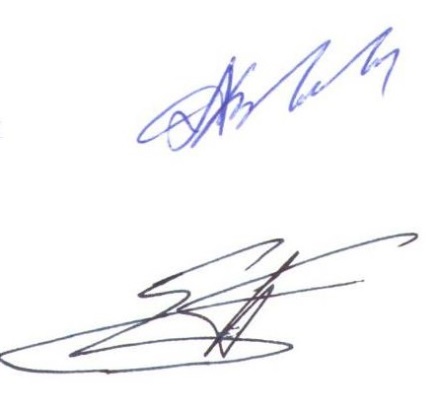 Председатель собрания                                                             Л.А. ХвоинскийСекретарь собрания                                                                     П.Л. Суханов